П О Л О Ж Е Н И Е о постановке обучающихся и их семей, находящихся в социально опасном положении, на внутришкольный учетмуниципального казенного общеобразовательном учреждении «Большовская средняя школа городского округа город Михайловка Волгоградской области»2020 г.I. Общие положения.1.1. Настоящее положение разработано в соответствии с Законом Российской Федерации от 29.12.2012 N 273 "Об образовании» (с изменениями и дополнениями), Законом Российской Федерации от 24.06.1999 № 120-ФЗ "Об основах системы профилактики безнадзорности и правонарушений несовершеннолетних".1.2. Настоящее положение регламентирует порядок постановки на внутришкольный учёт и проведении индивидуальной профилактической работы с обучающимися с девиантным поведением1.3. В Положении применяются следующие понятия:Профилактика   безнадзорности   и правонарушений обучающихся - система социальных, правовых и  педагогических мер, направленных на выявление и    устранение    причин   и условий, способствующих безнадзорности, правонарушениям,   антиобщественным    действиям обучающихся,    осуществляемых   в   совокупности   с   индивидуальной профилактической  работой  с  обучающимися  и  семьями, находящимися в социально опасном положении.Индивидуальная   профилактическая   работа   -   деятельность по своевременному выявлению обучающихся и семей, находящихся в социально опасном положении, а также по их социально-педагогической реабилитации и (или)    предупреждению    совершения    ими   правонарушений   и антиобщественных деяний.Несовершеннолетний – лицо, не достигшее возраста восемнадцати лет.Несовершеннолетний обучающийся с девиантным поведением – физическое лицо, не достигшее 18 лет, осваивающее образовательную программу, в отношении которого в соответствии со статьей 5 120-ФЗ проводится или может проводиться индивидуальная профилактическая работа.Данные о несовершеннолетних обучающихся с девиантным поведением – любая информация, относящаяся к несовершеннолетнему обучающемуся с девиантным поведением.Девиантное поведение – устойчивое поведение личности, отклоняющееся от наиболее важных социальных норм, причиняющее реальный ущерб обществу или самой личности, а также сопровождающееся ее социальной дезадаптацией.Персонифицированный учет несовершеннолетних обучающихся с девиантным поведением – совокупность действий (операций) с использованием автоматизации или без использования таких средств с данными о несовершеннолетних обучающихся с девиантным поведением, включая сбор, запись, систематизацию, накопление, хранение, уточнение (обновление, изменение), извлечение, использование, передачу (распространение, предоставление, изменение), обезличивание, блокирование, удаление, уничтожение.Безнадзорный – несовершеннолетний, контроль за поведением которого отсутствует вследствие неисполнения или ненадлежащего исполнения обязанностей по его воспитанию, обучению и (или) содержанию со стороны родителей или иных законных представителей либо должностных лиц.Несовершеннолетний, находящийся в социально опасном положении, - обучающийся    образовательного    учреждения,   который   вследствие безнадзорности    или    беспризорности    находится   в   обстановке, представляющей опасность для его жизни или здоровья, либо не отвечающей требованиям   к   его   воспитанию   или  содержанию,  либо  совершает правонарушение или антиобщественные деяния.Антиобщественные действия- действия несовершеннолетнего, выражающиеся в систематическом употреблении наркотичеких средств, психотропных и (или) одурманивающих веществ, алкогольной и спиртосодержащей продукции, пива и напитков, изготавливаемых на его основе, занятии проституцией. бродяжничеством или попрошайничеством, а также иные действия, нарушающие права и законные интересы других лиц.Семья, находящаяся в социально-опасном положении,  -  семья, имеющая  обучающегося,  находящегося  в социально опасном положении, а также  семья,  где  родители  (законные представители) обучающегося не исполняют  своих  обязанностей  по  его  воспитанию,  обучению и (или) содержанию  и  (или) отрицательно влияют на его поведение либо жестоко обращаются с ним.Учет   в   образовательном   учреждении   обучающихся   и семей, находящихся в  социально-опасном  положении  (далее - внутришкольный учет),   -   система   индивидуальных   профилактических  мероприятий, осуществляемая  образовательным учреждением в отношении обучающихся и семей,  находящихся  в социально опасном положении, которая направлена на:- предупреждение    безнадзорности, правонарушений   и   других негативных проявлений в среде обучающихся;- выявление   и   устранение причин и условий, способствующих безнадзорности и правонарушениям обучающихся;- социально-педагогическую   реабилитацию обучающихся и семей, находящихся в социально опасном положении.
II. Основные цели и задачи.2.1. Внутришкольный учёт ведётся с целью накопления данных о несовершеннолетних обучающихся с девиантным поведением для их использования при организации целенаправленной индивидуальной работы по профилактике школьной дезадаптации, девиантного поведения обучающихся МКОУ «Большовская СШ».2.2. Основные задачи:- предупреждение безнадзорности, беспризорности, правонарушений и антиобщественных действий несовершеннолетних;- обеспечение защиты прав и законных интересов несовершеннолетних;- своевременное выявление детей и семей, находящихся в социально-опасном положении или группе риска по социальному сиротству;- выявление несовершеннолетних не посещающих или систематически пропускающих без уважительной причины учебные занятия;- оказание социально-психологической и педагогической помощи несовершеннолетним с отклонениями в поведении, имеющими проблемы в обучении;- оказание помощи семьям в обучении и воспитании детей.III. Основания для постановки на внутришкольный учёт.3.1. Постановка на внутришкольный учет носит профилактический характер и является основанием для организации индивидуальной профилактической работы.3.2. Индивидуальная профилактическая работа строится на принципах законности. Демократизма, гуманного обращения с несовершеннолетними, поддержки семьи и взаимодействия с ней, индивидуального подхода к несовершеннолетним с соблюдением конфиденциальности полученной информации, взаимодействии с органами и учреждениями системы профилактики.3.3. Образовательное учреждение как учреждение системы профилактики безнадзорности и правонарушений несовершеннолетних проводит индивидуальную профилактическую работу в отношении несовершеннолетних (ст.5 ФЗ-120):1) контроль за поведением которых отсутствует вследствие неисполнения или ненадлежащего исполнения обязанностей по их воспитанию, обучению и (или) содержанию со стороны родителей или иных законных представителей (безнадзорных), в том числе, если данные несовершеннолетние не имеют места жительства и (или) места пребывания (беспризорных);2) занимающихся бродяжничеством или попрошайничеством;3) содержащихся в социально-реабилитационных центрах для несовершеннолетних, социальных приютах, центрах помощи детям, оставшимся без попечения родителей, специальных учебно-воспитательных и других учреждениях для несовершеннолетних, нуждающихся в социальной помощи и (или) реабилитации;4) употребляющих наркотические средства или психотропные вещества без назначения врача либо употребляющих одурманивающие вещества, алкогольную и спиртосодержащую продукцию, пиво и напитки, изготавливаемые на его основе;5) совершивших правонарушение, повлекшее применение меры административного взыскания;6) совершивших правонарушение до достижения возраста, с которого наступает административная ответственность, т.е. с 16-летнего возраста;7) освобожденных от уголовной ответственности вследствие акта об амнистии или в связи с изменением обстановки, а также в случаях, когда признано, что исправление несовершеннолетнего может быть достигнуто путем применения принудительных мер воспитательного воздействия;8) совершивших общественно опасное деяние и не подлежащих уголовной ответственности в связи с недостижением возраста, с которого наступает уголовная ответственность, или вследствие отставания в психическом развитии, не связанного с психическим расстройством;9) обвиняемых или подозреваемых в совершении преступлений, в отношении которых избраны меры пресечения, не связанные с заключением под стражу;10) условно-досрочно освобожденных от отбывания наказания, освобожденных от наказания вследствие акта об амнистии или в связи с помилованием;11) получивших отсрочку отбывания наказания или отсрочку исполнения приговора;12) освобожденных из учреждений уголовно-исполнительной системы, вернувшихся из специальных учебно-воспитательных учреждений закрытого типа, если они в период пребывания в указанных учреждениях допускали нарушения режима, совершали противоправные деяния и (или) после освобождения (выпуска) находятся в социально опасном положении и (или) нуждаются в социальной помощи, и (или) реабилитации;13) осужденных за совершение преступления небольшой или средней тяжести и освобожденных судом от наказания с применением принудительных мер воспитательного воздействия;14) осужденных условно, осужденных к обязательным работам, исправительным работам или иным мерам наказания, не связанным с лишением свободы.Данные категории обучающихся ставятся на внутришкольный учет.3.4. Индивидуальная профилактическая работа с лицами, которые не указаны в пунктах 1 и 2 настоящей статьи, может проводиться в случае необходимости предупреждения правонарушений либо для оказания социальной помощи и (или) реабилитации несовершеннолетних с согласия руководителя органа или учреждения системы профилактики безнадзорности и правонарушений несовершеннолетних.На внутришкольный учет по заключению, утвержденному руководителем учреждения системы профилактики безнадзорности и правонарушений несовершеннолетних (далее - директор школы), по результатам проведенной проверки жалоб, заявлений или других сообщений также могут быть поставлены обучающиеся:- систематически нарушающие Устав МКОУ «Большовская СШ»;- систематически нарушающие правила внутреннего распорядка школы (драки, грубость, сквернословие и др.);- участвующие в неформальных объединениях и организациях антиобщественной направленности;
- имеющие риски отчуждения от образовательной деятельности в связи неуспеваемостью по учебным предметам, не посещающие или систематические пропускающие учебные занятия без уважительных причин;- неуспевающие по учебным предметам или оставленные по неуважительным причинам на повторный курс обучения;Основаниями проведения индивидуальной профилактической работы в отношении несовершеннолетних, их родителей или иных законных представителей являются обстоятельства, предусмотренные статьей 5 настоящего Федерального закона, если они зафиксированы в следующих документах:1) заявление несовершеннолетнего либо его родителей или иных законных представителей об оказании им помощи по вопросам, входящим в компетенцию органов и учреждений системы профилактики безнадзорности и правонарушений несовершеннолетних;2) приговор, определение или постановление суда;3) постановление комиссии по делам несовершеннолетних и защите их прав, прокурора, руководителя следственного комитета, следователя, органа дознания или начальника органа внутренних дел;4) документы, определенные настоящим Федеральным законом как основания помещения несовершеннолетних в учреждения системы профилактики безнадзорности и правонарушений несовершеннолетних;5) заключение, утвержденное руководителем органа или учреждения системы профилактики безнадзорности и правонарушений несовершеннолетних, по результатам проведенной проверки жалоб, заявлений или других сообщений.3.5. На внутришкольный учет ставятся семьи, в которой родители (законные представители):-не исполняют обязанностей по воспитанию, обучению и (или) содержанию своих детей;- отрицательно влияют на поведение несовершеннолетних, вовлекают   их в противоправные действия (преступления, бродяжничество, попрошайничество, проституцию, распространение и употребление наркотиков, спиртных напитков т.д.);- допускают в отношении своих детей жестокое обращение и насилие;- имеют детей, находящихся в социально опасном положении и состоящих на учёте в образовательном учреждении, а также состоящие на учёте в органах внутренних дел, социальной защиты населения, городской комиссии по делам несовершеннолетних и защите их прав.
IV. Основания для снятия с внутришкольного учёта.4.1. Снятие с внутришкольного учета обучающихся и их семей осуществляется на основании решения административной комиссии МКОУ «Большовская СШ» по заключению, данному директором школы.4.2. Обучающиеся и их семьи снимаются с внутришкольного учета:- при наличии позитивных изменений обстоятельств жизни несовершеннолетнего, сохраняющихся длительное время (в течение 3-х месяцев несовершеннолетний успевает по всем предметам либо не допускает нарушений устава и правил внутреннего распорядка);- на основании сведений, поступивших из органов и учреждений системы профилактики, о том, что отпали обстоятельства, вызывающие необходимость в дальнейшем проведении индивидуальной профилактической с несовершеннолетним или семьей;- в связи с окончанием образовательного учреждения;- в связи с переходом в другое образовательное учреждение;                                        - в связи со сменой места жительства;-  а также по другим объективным причинам.V. Порядок постановки и снятия с внутришкольного учета.5.1. Основанием для постановки на внутришкольный учёт или снятии с учёта является решение, принятое на заседании административной комиссии МКОУ «Большовская СШ»  по представлению классного руководителя или социального педагога, и утвержденное в заключении, данном директором школы5.2. Для постановки обучающегося и (или) его семьи, находящейся в социально опасном положении на внутришкольный заместителю директора по воспитательной работе за три дня до заседания административной комиссии представляются следующие документы:- представление на постановку на внутришкольный учет обучающегося и (или) его семьи;- краткая характеристика обучающегося;- акт обследования материально-бытовых условий семьи (при необходимости);- справка о профилактической работе с обучающимся и его семьей, подготовленная классным руководителем или социальным педагогом;Кроме того, в комиссию может быть подано заявление родителей (законных представителей) обучающегося об оказании им помощи по вопросам, входящим в компетенцию комиссии.5.3. Для снятия обучающегося и (или) семьи с внутришкольного учёта заместителю директора по воспитательной работе за три дня до заседания административной комиссии представляются следующие документы:- представление на снятие с внутришкольного учет обучающегося и (или) его семьи;- информация ответственного лица, назначенного решением комиссии, о выполнении плана индивидуальной воспитательно-профилактической работы с обучающимся и его родителями (законными представителями) с обязательными результатами работы и предложениями по дальнейшему сопровождению.5.4. На заседании административной комиссии принимается решение о постановке на внутришкольный учет, обсуждается и утверждается план индивидуальной профилактической работы с несовершеннолетним и его родителями (законными представителями), определяются сроки выполнения намеченных мероприятий и ответственные лица.
Решение административной комиссии утверждается заключением директора школы.5.5. На заседание административной комиссии по вопросу постановки или снятия с внутришкольного профилактического учета обучающегося и (или) его семьи родители (законные представители) приглашаются уведомлением.5.6. Родители подписываются в заключении директора школы о том, что они ознакомлены с решением административной комиссии о постановке или снятии с учета несовершеннолетнего.5.7. Социальный педагог доводит решение до сведения родителей (законных представителей), если они не присутствовали на заседании комиссии по уважительным причинам, официальным уведомлением с указанием даты и номера протокола заседания и причины постановки или снятия с учёта.5.8. Социальный педагог ведёт персонифицированный учет (банк данных, картотека, журналы учёта учащихся и семей), проводит сверку списков учащихся и семей, состоящих на внутришкольном учете, ГДН, КДН и ЗП, в отделе профилактики КЦ СОН на 05 сентября, на конец четверти. Данные формы учета предполагают отражение, в том числе, информации о дате и основании постановки на учет, динамики индивидуальной профилактической работы, дате и основании снятия с учета. Обработка, в том числе, автоматизированная, персональных данных несовершеннолетних обучающихся с девиантным поведением осуществляется в соответствии с требованиями Федерального закона от 27.07.2006 года за № 152-ФЗ «О персональных данных».VI. Проведение индивидуальной профилактической работы.6.1. Индивидуальная профилактическая работа в отношении обучающихся, их родителей (законных представителей) проводится в сроки, необходимые для оказания социальной и иной помощи несовершеннолетним, или до устранения причин и условий, способствовавших безнадзорности, беспризорности, правонарушениям или антиобщественным действиям несовершеннолетних, или наступления других обстоятельств, предусмотренных законодательством Российской Федерации.6.2. Административной комиссией совместно с классным руководителем разрабатывается план профилактической работы с данным обучающимся и (или) его семьей.6.3. На учащегося и (или) его семью заводится учетная карточка. Учетная карточка ведется социальным педагогом, классным руководителем совместно, по необходимости с привлечением других служб, в чьи обязанности входит работа с данной категорией несовершеннолетних.6.4. Классный руководитель проводит профилактическую работу согласно разработанному совместно с административной комиссией плану и все результаты заносит в свой дневник на страницу, отведенную для фиксации работы с данным несовершеннолетним. Классный руководитель проводит анализ профилактической работы с несовершеннолетними, стоящими на внутришкольном учете.6.5. В планах работы классного руководителя, административной комиссии МКОУ «Большовская СШ» особое внимание отводится контролю за учебной и внеурочной деятельностью обучающегося, т. к. чаще всего именно отсутствие четкого контроля со стороны родителей (законных представителей) является причиной неуспеваемости и плохого поведения обучающегося.6.6. Форма таблицы контроля за поведением, посещением занятий и обучением учащихся, стоящих на внутришкольном учете, позволяет без присутствия учителей-предметников увидеть общую картину результатов обучения ребенка. Классный руководитель, члены административной комиссии могут при встрече с родителями (законными представителями) охарактеризовать поведение и обучение ребенка за отдельно взятый период.6.7. Обо всех результатах контроля за обучающимся родители (законные представители) ставятся в известность классным руководителем или социальным педагогом. В случаях отсутствия обучающегося, стоящего на внутришкольном учете, на занятиях без уважительной причины классным руководителем, социальным педагогом, в тот же день оповещаются  его родители (законные представители). Если пропуски занятий, плохая подготовка к ним становятся систематическими, родители (законные представители) с несовершеннолетним вызываются на заседание административной комиссии.6.8. Административная комиссия имеет право:- ходатайствовать перед педагогами школы:о вынесении выговора учащимся;о вынесении благодарности учащимся и родителям (законным представителям);о составлении индивидуального графика дополнительных учебных занятий для учащегося в течение четверти;об установлении срока сдачи задолженностей по предметам и осуществлении контроля за их выполнением;- ходатайствовать перед психолого-медико-педагогической комиссией о необходимости обследования учащегося с целью составления для него индивидуального учебного плана и психолого-медико-педагогического сопровождения.6.9. Если в результате проведения профилактической работы классным руководителем, социальным педагогом, с несовершеннолетним и его семьей делается вывод о необходимости особой психологической помощи подростку и его семье, председатель комиссии обращается с запросом о помощи несовершеннолетнему и его семье в отдел профилактики КЦСОН.6.10. При отказе родителей (законных представителей) от помощи, предлагаемой школой, и отсутствии самостоятельного решения проблем ребенка, административная комиссия выносит решение об обращении с ходатайством в КДН и ЗП администраций городского округа город Михайловка:о проведении профилактической работы с несовершеннолетними, употребляющими спиртные напитки, наркотические вещества, психотропные вещества, привлекавшимися к административной ответственности, вернувшимися из специальных учебно-воспитательных или лечебно-воспитательных учреждений закрытого типа;о рассмотрении материала в отношении несовершеннолетнего, совершившего деяние, за которое установлена административная ответственность;об исключении несовершеннолетнего, достигнувшего 15 - летнего возраста (ст 43 ФЗ «Об образовании»), из образовательного учреждения, о переводе на иную форму обучения или в другое образовательное учреждение;о рассмотрении материала в отношении родителей (законных представителей), не выполняющих свои обязанности по содержанию, воспитанию или обучению несовершеннолетнего;об административных мерах воздействия на родителей несовершеннолетних и самих несовершеннолетних, уклоняющихся от выполнения Закона РФ "Об образовании";о постановке учащегося на учет в ГДН6.11. Для обращения в КДН и ЗП администрации городского округа город Михайловка оформляются следующие документы:представление;характеристика на несовершеннолетнего;причины и условия, способствующие нарушениям;общая справка о проведенной профилактической работе с несовершеннолетним и его семьей.6.12. В некоторых случаях на административной комиссии может быть вынесена благодарность родителям (законным представителям) за своевременную поддержку и помощь педагогическому коллективу в выработке совместных действий, необходимых для помощи несовершеннолетнему в преодолении им возникших трудностей. Это является хорошим стимулом в развитии позитивных отношений семьи к мерам, предпринимаемым педагогическим коллективом школы. Необходимо также отметить результативную работу самого несовершеннолетнего, продумать, каким образом это лучше сделать.VII. Права лиц, в отношении которых проводится индивидуальная
профилактическая работа7.1. Несовершеннолетним, их родителям или иным законным представителям, в отношении которых проводится индивидуальная профилактическая работа, обеспечиваются права и свободы, гарантированные Конституцией Российской Федерации, Конвенцией ООН о правах ребенка, международными договорами Российской Федерации, настоящим Федеральным законом, иными нормативными правовыми актами Российской Федерации, законами и нормативными правовыми актами субъектов Российской Федерации.7.2. Несовершеннолетние, их родители или иные законные представители, имеют право на:- получение информации о целях организации индивидуальной профилактической работы, правах и об обязанностях, основных правилах, регулирующих внутренний распорядок в данном учреждении;- обжалование решений, принятых работниками учреждения системы профилактики безнадзорности и правонарушений несовершеннолетних, в вышестоящие органы указанной системы, органы прокуратуры и суд;- гуманное, не унижающее человеческого достоинства, обращение.VIII. Ответственность и контроль за ведением внутришкольного учета обучающихся и их семей, находящихся в социально опасном положении.8.1. Ответственность за организацию ведения внутришкольного учета, оформление соответствующей документации, а также за взаимодействие с органами и учреждениями системы профилактики безнадзорности и правонарушений несовершеннолетних возлагается на заместителя директора по воспитательной работе, а непосредственное ведение учета на социального педагога.8.2. Контроль за исполнением проводимой работы осуществляется социальным педагогом школы.СОГЛАСОВАНОна заседании педагогического советаМКОУ «Большовская СШ»Протокол № 5 от 28.10.2020 г.УТВЕРЖДЕНОПриказом по МКОУ «Большовская СШ»№ 288-ОД от 28.10.2020 г.Директор школы 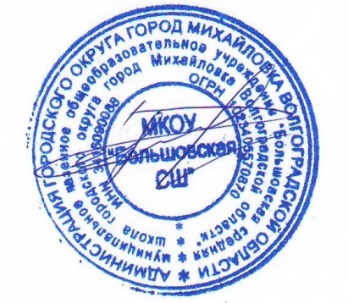                                /В.П. Черняев/